ANALYSIS OF MULTI-SOURCE CIRCUITSTellegen’s Theorem: conductance multi-port with one output.For all branchesvT. j’  = v’ T. j = 0.Splitting port branches and internal branches, and assuming only resistors and transconductances in the multi-port circuit N, Tellegen’s theorem gives[vT. j’]port + [vT. G’.v’]int = [v’T. j]port + [v’T. G.v]intIf N’ is the adjoint of N, then G’ = GT. Since [v’T. G.v]int is a scalar, it is equal to its transpose, and hence[v’T. G.v]int =  [v’T. G.v]intT = [vT. G’.v’]int .Therefore, also[vT. j’]port = [v’T.j ]portTo analyze the multi-source circuit N, in N’ choose the source at the output port as 1 A (if we want an output voltage vo ) or -1 V (for io), and all sources equal to zero. 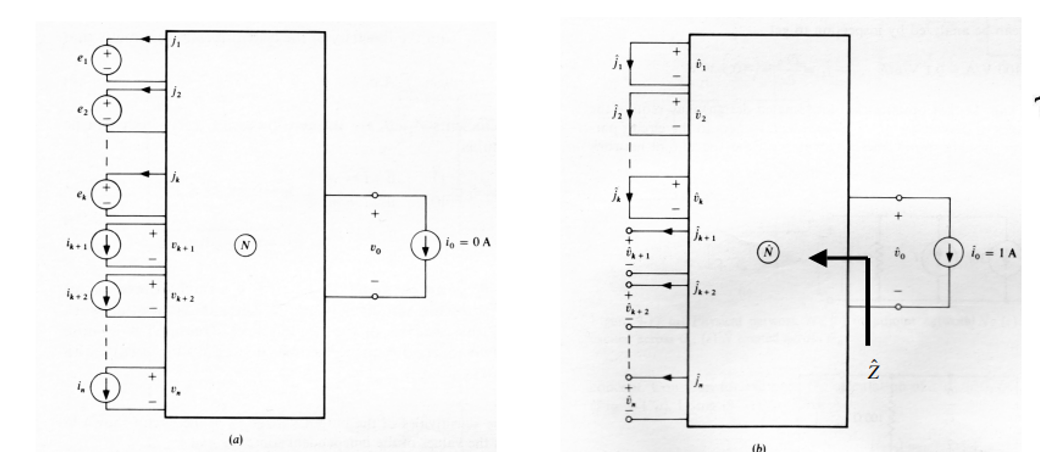 Then vo = V.Iv’ + J.Vj’, where V and J are the sources in N,  and Iv’ and Vj’ are in the same branches of N’. This also gives all gains from the sources to the output. In addition, the output impedance of the physical network for V = 0 and J = 0 is given by Z = -vo/io  =  -vo’/io’ = vo’.Thus, the complete Thevenin equivalent of the physical circuit N can be found from a single analysis of N’.  